ПРАВИТЕЛЬСТВО МОСКВЫПОСТАНОВЛЕНИЕот 22 августа 2023 г. N 1583-ППОБ ИНФОРМАЦИОННОЙ СИСТЕМЕ УПРАВЛЕНИЯ ФИНАНСОВОЙ ПОДДЕРЖКОЙСОЦИАЛЬНО ОРИЕНТИРОВАННЫХ НЕКОММЕРЧЕСКИХ ОРГАНИЗАЦИЙ ГОРОДАМОСКВЫ "МОСКВА - ДОБРЫЙ ГОРОД"В соответствии с Законом города Москвы от 8 июля 2009 г. N 25 "О правовых актах города Москвы" Правительство Москвы постановляет:1. Утвердить Положение об информационной системе управления финансовой поддержкой социально ориентированных некоммерческих организаций города Москвы "Москва - добрый город" (приложение).2. Установить, что:2.1. Департамент информационных технологий города Москвы является оператором информационной системы управления финансовой поддержкой социально ориентированных некоммерческих организаций города Москвы "Москва - добрый город" (далее - ИС "Москва - добрый город") и осуществляет правомочия собственника ИС "Москва - добрый город".2.2. Департамент труда и социальной защиты населения города Москвы является уполномоченным органом исполнительной власти города Москвы, обеспечивающим информационное наполнение ИС "Москва - добрый город".3. Контроль за выполнением настоящего постановления возложить на министра Правительства Москвы, руководителя Департамента информационных технологий города Москвы Лысенко Э.А., министра Правительства Москвы, руководителя Департамента труда и социальной защиты населения города Москвы Стружака Е.П.Мэр МосквыС.С. СобянинПриложениек постановлению ПравительстваМосквыот 22 августа 2023 г. N 1583-ПППОЛОЖЕНИЕОБ ИНФОРМАЦИОННОЙ СИСТЕМЕ УПРАВЛЕНИЯ ФИНАНСОВОЙ ПОДДЕРЖКОЙСОЦИАЛЬНО ОРИЕНТИРОВАННЫХ НЕКОММЕРЧЕСКИХ ОРГАНИЗАЦИЙ ГОРОДАМОСКВЫ "МОСКВА - ДОБРЫЙ ГОРОД"1. Общие положения1.1. Положение об информационной системе управления финансовой поддержкой социально ориентированных некоммерческих организаций города Москвы "Москва - добрый город" (далее - Положение) определяет назначение, задачи и функции информационной системы управления финансовой поддержкой социально ориентированных некоммерческих организаций города Москвы "Москва - добрый город" (далее - ИС "Москва - добрый город"), а также состав участников информационного взаимодействия с использованием ИС "Москва - добрый город" (далее - участники информационного взаимодействия) и их полномочия.1.2. ИС "Москва - добрый город" является информационной системой города Москвы, обеспечивающей автоматизацию процессов взаимодействия органов исполнительной власти города Москвы и подведомственных им организаций с социально ориентированными некоммерческими организациями, участвующими в реализации проектов, направленных на расширение оказания услуг в социальной сфере в городе Москве (далее - СО НКО).1.3. ИС "Москва - добрый город" является собственностью города Москвы.1.4. Основными задачами ИС "Москва - добрый город" являются:1.4.1. Автоматизация процессов при организации и предоставлении поддержки СО НКО.1.4.2. Обеспечение участников информационного взаимодействия достоверной и актуальной информацией о реализации проектов, направленных на расширение участия СО НКО в оказании услуг в социальной сфере в городе Москве.1.5. Основными функциями ИС "Москва - добрый город" являются:1.5.1. Сбор, обработка, систематизация, хранение информации о предоставлении мер поддержки СО НКО и реализации СО НКО проектов, направленных на расширение оказания услуг в социальной сфере в городе Москве.1.5.2. Размещение информации о мерах поддержки СО НКО и реализуемых СО НКО проектах, направленных на расширение участия СО НКО в оказании услуг в социальной сфере в городе Москве, на официальном портале ИС "Москва - добрый город" в информационно-телекоммуникационной сети Интернет.1.5.3. Автоматизация процедур и действий, связанных с предоставлением Департаментом труда и социальной защиты населения города Москвы грантов СО НКО на реализацию проектов, направленных на расширение оказания услуг в социальной сфере в городе Москве, в случаях, установленных правовыми актами города Москвы.1.5.4. Автоматизация процедур и действий, связанных с проведением подведомственными Департаменту труда и социальной защиты населения города Москвы организациями отбора СО НКО в целях предоставления им в безвозмездное пользование нежилых помещений для реализации проектов, направленных на расширение оказания услуг в социальной сфере в городе Москве.1.5.5. Формирование и ведение аналитической и статистической отчетности о реализации СО НКО проектов, направленных на расширение оказания услуг в социальной сфере в городе Москве.1.5.6. Взаимодействие с информационными системами участников информационного взаимодействия и иными информационными системами и ресурсами.1.6. Информация, содержащая сведения, составляющие государственную тайну, не подлежит обработке в ИС "Москва - добрый город".1.7. Порядок взаимодействия участников информационного взаимодействия определяется Регламентом функционирования ИС "Москва - добрый город" (далее - Регламент), включающим в том числе порядок предоставления доступа к ИС "Москва - добрый город", порядок размещения информации в ИС "Москва - добрый город" и предоставления ее пользователям информации ИС "Москва - добрый город", порядок и условия подключения к ИС "Москва - добрый город" информационных систем участников информационного взаимодействия и иных информационных систем и ресурсов.2. Участники информационного взаимодействия2.1. Оператор ИС "Москва - добрый город".2.2. Уполномоченный орган исполнительной власти города Москвы, обеспечивающий организацию информационного наполнения ИС "Москва - добрый город" (далее - уполномоченный орган).2.3. Поставщики информации ИС "Москва - добрый город", к которым относятся органы исполнительной власти города Москвы, подведомственные им организации и иные организации, обладающие информацией, необходимой для выполнения задач и реализации функций ИС "Москва - добрый город", и размещающие ее в ИС "Москва - добрый город".2.4. Пользователи информации ИС "Москва - добрый город", к которым относятся органы исполнительной власти города Москвы, подведомственные им организации, физические и юридические лица, нуждающиеся в информации, содержащейся в ИС "Москва - добрый город".3. Полномочия участников информационного взаимодействия3.1. Оператор ИС "Москва - добрый город":3.1.1. Разрабатывает и утверждает по согласованию с уполномоченным органом Регламент.3.1.2. Осуществляет подключение к ИС "Москва - добрый город" информационных систем участников информационного взаимодействия и иных информационных систем и ресурсов в соответствии с Регламентом.3.1.3. Обеспечивает функционирование ИС "Москва - добрый город" в соответствии с Регламентом и требованиями, установленными нормативными правовыми актами Российской Федерации и правовыми актами города Москвы.3.1.4. Обеспечивает разграничение прав доступа участников информационного взаимодействия к ИС "Москва - добрый город" в соответствии с Регламентом.3.1.5. Оказывает консультационную поддержку участникам информационного взаимодействия по вопросам технического функционирования ИС "Москва - добрый город".3.1.6. Обеспечивает развитие (модернизацию) и эксплуатацию ИС "Москва - добрый город".3.1.7. Обеспечивает технические меры по защите информации, хранящейся в ИС "Москва - добрый город", от несанкционированного доступа, уничтожения, модифицирования, блокирования, копирования, предоставления, распространения, а также иных неправомерных действий в отношении такой информации с момента ее размещения в ИС "Москва - добрый город", в том числе при обработке персональных данных в ИС "Москва - добрый город" в соответствии с законодательством Российской Федерации о персональных данных.3.1.8. Не несет ответственности за содержание, полноту и достоверность информации, размещенной и (или) опубликованной в ИС "Москва - добрый город", а также правомерность ее использования участниками информационного взаимодействия.3.1.9. Обеспечивает целостность и сохранность информации в ИС "Москва - добрый город", резервное копирование и восстановление такой информации (в случае технических сбоев в работе ИС "Москва - добрый город").3.2. Отдельные функции оператора ИС "Москва - добрый город" по его решению могут быть переданы другому органу исполнительной власти города Москвы, государственному учреждению города Москвы или иной организации в соответствии с нормативными правовыми актами Российской Федерации, правовыми актами города Москвы.3.3. Уполномоченный орган:3.3.1. Обеспечивает организацию информационного наполнения ИС "Москва - добрый город", определяет состав информации, размещаемой и обрабатываемой в ИС "Москва - добрый город".3.3.2. Организует и (или) осуществляет обработку персональных данных, содержащихся в ИС "Москва - добрый город", определяет цели обработки персональных данных, состав персональных данных, подлежащих обработке с использованием ИС "Москва - добрый город", действия (операции) в соответствии с нормативными правовыми актами Российской Федерации и правовыми актами города Москвы.3.3.3. Обеспечивает соблюдение установленного законодательством Российской Федерации порядка ограниченного доступа к отдельным видам информации, получаемой и передаваемой с использованием ИС "Москва - добрый город", в том числе к персональным данным.3.3.4. Согласовывает Регламент.3.3.5. Соблюдает требования Регламента.3.3.6. Оказывает консультационную поддержку участникам информационного взаимодействия по вопросам использования и функционирования ИС "Москва - добрый город", за исключением вопросов, указанных в пункте 3.1.5 настоящего Положения.3.3.7. Определяет и согласовывает приоритетные направления развития ИС "Москва - добрый город".3.4. Поставщик информации ИС "Москва - добрый город":3.4.1. Обеспечивает соблюдение требований настоящего Положения, Регламента, а также эксплуатационной документации по использованию ИС "Москва - добрый город".3.4.2. Определяет лиц, ответственных за непосредственное размещение и актуализацию информации в ИС "Москва - добрый город", ее полноту и достоверность, организует получение указанными лицами учетных данных, предоставляемых оператором ИС "Москва - добрый город" для использования функциональных возможностей ИС "Москва - добрый город".3.4.3. Осуществляет размещение информации в ИС "Москва - добрый город".3.4.4. Обеспечивает достоверность, полноту и актуальность размещаемой в ИС "Москва - добрый город" информации.3.4.5. Обеспечивает конфиденциальность учетных данных, предоставленных ему оператором ИС "Москва - добрый город" для использования функциональных возможностей ИС "Москва - добрый город", и недопущение использования функциональных возможностей ИС "Москва - добрый город" третьими лицами.3.4.6. Обеспечивает соблюдение установленного законодательством Российской Федерации порядка ограниченного доступа к отдельным видам информации, получаемой и передаваемой с использованием ИС "Москва - добрый город", в том числе к персональным данным.3.5. Пользователь информации ИС "Москва - добрый город":3.5.1. Обеспечивает соблюдение требований настоящего Положения, Регламента, а также эксплуатационной документации по использованию ИС "Москва - добрый город".3.5.2. Обеспечивает конфиденциальность учетных данных, предоставленных ему оператором ИС "Москва - добрый город" для использования функциональных возможностей ИС "Москва - добрый город", и недопущение использования функциональных возможностей ИС "Москва - добрый город" третьими лицами.3.5.3. Обеспечивает соблюдение установленного законодательством Российской Федерации порядка ограниченного доступа к отдельным видам информации, получаемой и передаваемой с использованием ИС "Москва - добрый город", в том числе к персональным данным.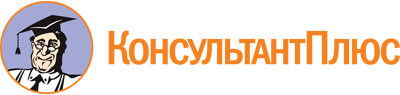 Постановление Правительства Москвы от 22.08.2023 N 1583-ПП
"Об информационной системе управления финансовой поддержкой социально ориентированных некоммерческих организаций города Москвы "Москва - добрый город"
(вместе с "Положением об информационной системе управления финансовой поддержкой социально ориентированных некоммерческих организаций города Москвы "Москва - добрый город")Документ предоставлен КонсультантПлюс

www.consultant.ru

Дата сохранения: 21.11.2023
 